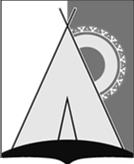 АДМИНИСТРАЦИЯСЕЛЬСКОГО ПОСЕЛЕНИЯ РУССКИНСКАЯСургутского районаХанты-Мансийского автономного округа - ЮгрыПОСТАНОВЛЕНИЕ«01 » августа 2018 года								                      № 85д. РусскинскаяО внесении изменений в постановление администрации сельского поселения Русскинская от 30.09.2016 № 109 "Об утверждении административного регламента предоставления муниципальной услуги «Предоставление жилых помещений муниципального специализированного жилищного фонда(в ред от 23.04.2018 № 45)В целях приведения нормативных правовых актов администрации сельского поселения Русскинская в соответствие с действующим законодательством: 1. Внести в постановление администрации сельского поселения Русскинская от 30.09.2016 № 109 "Об утверждении административного регламента предоставления муниципальной услуги "Предоставление жилых помещений муниципального специализированного жилищного фонда" (в редакции от 23.04.2018 № 45) изменения, изложив пункт 2.19 в новой редакции:          "«2.19. Предоставление муниципальной услуги в МФЦ осуществляется в соответствии с Федеральным законом от 27.07.2010 № 210-ФЗ «Об организации предоставления государственных и муниципальных услуг», иными нормативными правовыми актами Российской Федерации, нормативными правовыми актами Ханты-Мансийского автономного округа - Югры, муниципальными правовыми актами сельского поселения Русскинская по принципу "одного окна", в соответствии с которым предоставление муниципальной услуги осуществляется после однократного обращения заявителя с соответствующим запросом о предоставлении муниципальной услуги или запросом, указанным в статье 15.1 Федерального закона от 27.07.2010 № 210-ФЗ «Об организации предоставления государственных и муниципальных услуг», а взаимодействие с органами, предоставляющими государственные услуги, или органами, предоставляющими муниципальные услуги, осуществляется многофункциональным центром, без участия заявителя в соответствии с нормативными правовыми актами и соглашением о взаимодействии.».                             2. Опубликовать (обнародовать) настоящее постановление в средствах массовой информации и разместить на официальном сайте муниципального образования сельского поселения Русскинская.                                                                                 3. Контроль за выполнением настоящего постановления оставляю за собой.Исполняющий полномочия главы  поселения                                   Е.А. Кузнецова